Inspiring Communities TogetherApplication Pack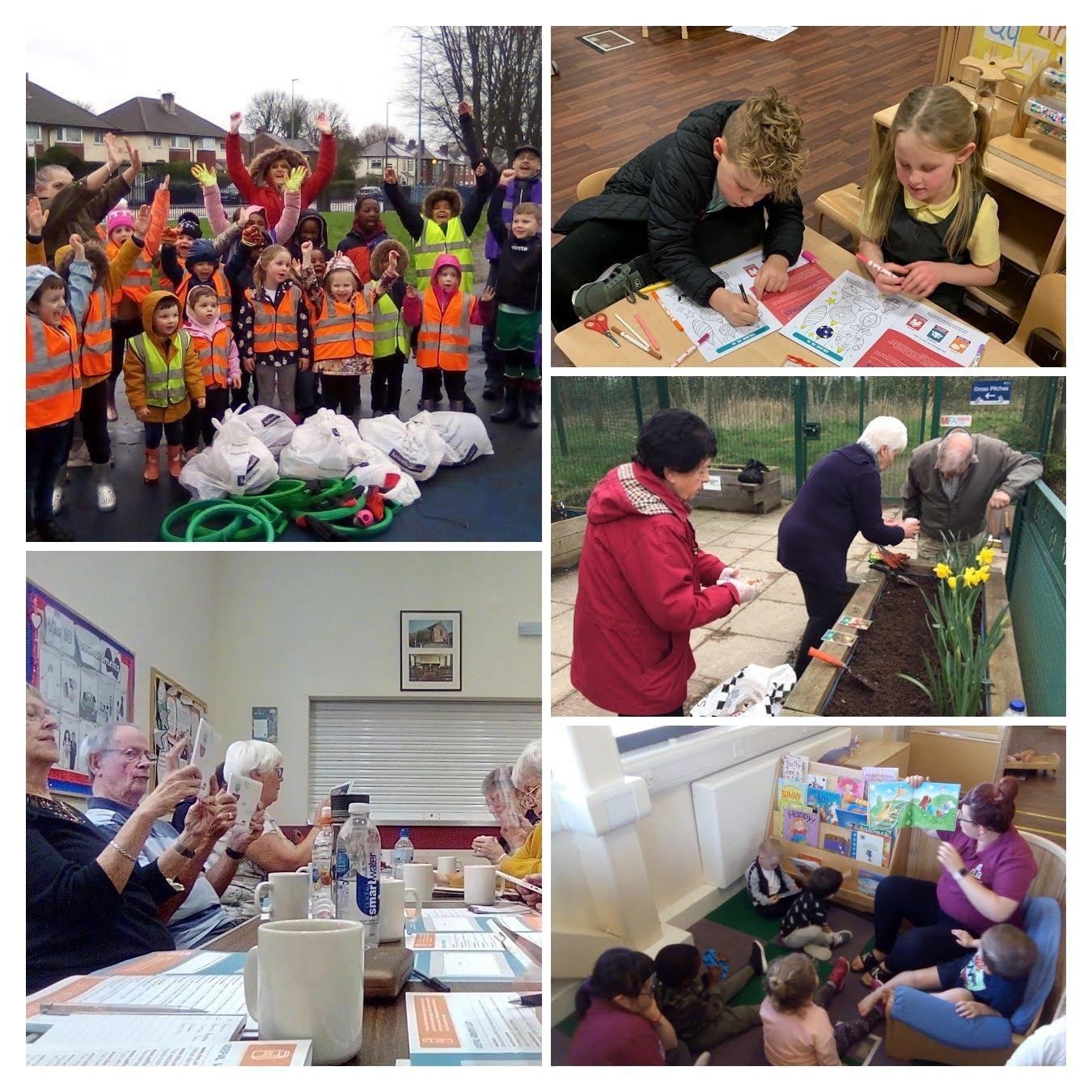 Community Connector (Swinton)Closing Date: 9am, 31st August 2021Interview Date: TBCIntroductionThank you for considering applying for the role advertised.  This pack has been created to help you learn more about Inspiring Communities Together and ensure that you complete a good quality application.Further information about Inspiring Communities Together and the work we do can be found on our website: www.inspiringcommunitiestogether.co.uk   Further information about Wellbeing Matters can be found on Salford CVS website: https://www.salfordcvs.co.uk/wellbeing-matters Please do visit both websites as we want applicants to be able to understand who we are as an organisation, the role of the voluntary sector in delivery of the city-wide social prescribing model.  This will help you demonstrate how your skills and experience meet the requirements of the advertised role. Information for applicantsIn this pack we have provided you with information and guidance to help you through the application process but should you have and difficulties please do not hesitate to contact Bernadette Elder, Chief Executive Officer via email on bernadette@inspiringcommunitiestogether.co.ukAll applications must be submitted by email and completed electronically.  No handwritten applications will be accepted.  Application is via CV and covering letter. Please note that applications will not be considered where a complete CV and covering letter outlining suitability against the person specification is not submitted.Please complete and return the equality monitoring form with your CV and covering letter.Your CV should be no more than two sides of paper and should contain: A summary of your employment history Any relevant qualifications, including education  Personal information Details of two references who we may contact if you are offered the position Please ensure your covering letter (no more than 2 sides of paper) includes the following information:Your suitability for the role against the person specification outlined below. This is a key part of the process which allows you to provide evidence of your experience, knowledge, skills and abilities that are relevant to the role as described in the role profile. At least one example of your previous experience (paid work or volunteering) for each person specification requirement. Top tipsDon't be afraid to highlight your accomplishments and unique selling points and don't shy away from confidently stating you can carry out certain competencies well.Don’t rewrite your CV - your cover letter and CV should work together but they shouldn't repeat each other. Use your cover letter to add context and detail to certain skills and experiences mentioned in your CV - always keeping in mind the job description/person specification.Don’t writing your life story - it's easier to waffle in your cover letter than on your CV but don't fall into this trap. You need to keep cover letters concise and to the point. Don’t forget to proofread - Your cover letter is your first impression. If your letter includes any misspelled words or grammatical errors, that becomes our first impression of you. Don’t use a standard template – It is easy to copy and paste from a standard template but this just shows you have not spent time selling yourself.Please return your completed documents by 9am, Tuesday 31st August 2021 to office@inspiringcommunitiestogether.co.uk with the reference WBMCC in the subject header.Interview date to be confirmed Acknowledgement and feedbackYou will receive an email acknowledgement of your completed application.  Should you be unsuccessful at the shortlist stage, you will be notified by email.   Invitations to the interview will be sent via email.All unsuccessful applicants are welcome to ask for feedback on the reasons for not being shortlisted or selected at interview stage.  Feedback for not being shortlisted will only be given by email.  Feedback following non-selection at interview stage can be given by email or telephone at an agreed time. Successful applicants are required to become members of Inspiring Communities Together.Thank you for your interest in Inspiring Communities Together. Please take care of yourself and those around you.Yours sincerely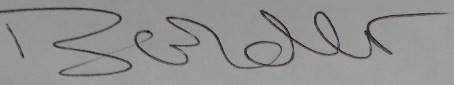 Bernadette ElderChief Executive OfficerJob Description – Community Connector (Wellbeing Matters)Job OverviewBased within a Neighbourhood Anchor Charity Inspiring Communities Together you will work as part of a citywide social prescribing programme Wellbeing Matters leading on the delivery of the Swinton element.  Working across the area of Swinton you will support individuals currently referred via clinical leads through a person-centred conversation to connect with local community assets to improve their own health and wellbeing.In addition to working with individuals, you will be working with city wide community development workers to map opportunities for individuals to connect to within the neighbourhood.  Finding solutions to fill any gaps identified.Main duties and responsibilitiesProject development and deliveryDevelop positive working relationships and accept referrals from key health workers including Care Navigators, GP’s, and Neighbourhood Enhanced Care TeamsDevelop and maintain good communication with people accessing the service to ensure that their strengths, goals and preferences as individuals are met and connect them to relevant services and opportunities within their community to achieve these.Build up knowledge of what services are available in the local and wider community and assist with recording this both locally and centrallyDevelop and maintain effective working relationships with key relevant community-based service providers to ensure effective and smooth onward referrals e.g. other local voluntary, community and social enterprise organisationsIdentify local gaps in meeting a specific need and feed this information into delivery team meetings and to the neighbourhood volunteer development worker.Monitoring and record key information regarding individual’s participation in the programme including tracking their experience and outcomes and provide timely feedback to referral partners.Support and assist with the monitoring and evaluation of the programme including producing relevant monitoring reports as well as collecting broader qualitative and outcome data from case studies, focus groups and interviews to understand how or why the delivery approach is impacting on people and the local communitySupport project development by raising awareness of the service through training, presentations and events.As part of the wider social prescribing team contribute to the development of the service including the development and maintenance quality assurance and improvement systems that monitor standards and support high-quality service delivery.OtherTo support the team to achieve the wider team objectives To attend team meetings, supervision sessions and any external meetings as requiredTo work flexibly and undertake, when required, other duties associated with supporting the needs of the organisation, which may be reasonably determined by the line manager and/or management teamTo work flexibly and attend occasional meetings and events outside normal working hours (evenings and weekends) for which notice will be given To undertake training and professional development as and when requiredEnsure high levels of professional conduct including punctuality, dress, presentation and administrationComply with the policies of Inspiring Communities Together at all timesPlease note that because this job may involve working with young people and vulnerable adults, we will ask you to complete Enhanced DBS check. You must tell us in your application if you have any convictions, bind-overs or cautions, even if they are spent under the Rehabilitation of Offenders Act 1974. Please note that disclosing a conviction does not necessarily bar you from appointment.  Personal SpecificationNote to applicants: Whilst all criterions below are important, those under the Essential heading are the key requirements. You should pay particular attention to these areas and provide evidence of meeting them. Failure to do so will mean that you will not be invited for interview.  Inspiring Communities Together Equality Monitoring FormAt Inspiring Communities Together, we want to know that we are giving people equal opportunities throughout all aspects of our work.  To ensure this happens we need to collect information from you. Please help us by answering the following questionsThe information you provide will be used solely for monitoring purposes and will be treated as confidential I would describe my origin as (please tick as appropriate)3.         Please tick if you identify as    LGBTQ+        □4.	Do you consider you have a disability?          Yes             No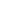 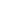 5.         Age:  under 18            18-30            31-60           over 60    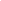 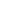 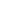 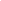 Job title: Community Connector Wellbeing Matters – Swinton Team: City wideSalary:£24,118 per annumHours: 35 hours per week Location: This post will be offered on a blended working arrangement, working from the Innovation Forum, in the community across Salford (for which mileage will be paid) and at home.Review arrangementsThe details contained in this job description reflect the content of the job at the date it was prepared.  It should be remembered, however, that it is inevitable that over time, the nature of individual jobs will change, existing duties may no longer be required and other duties may be gained without changing the general nature of the duties or the level of responsibility entailed.  Consequently, the organisation will expect to revise this job description from time to time and will consult with the postholder at the appropriate time.Date job description prepared/revised:07/06/2021Prepared/revised by: Bernadette ElderAgreed job description signed by holder:Essential criteriaEssential criteriaGood verbal communication skills and interpersonal skillsAble to support people from a range of backgrounds to make positive change and to achieve their goals.Able to support people to make their own decisions and take their own actionsThe ability to give guidance is a positive and constructive wayThe ability to develop and maintain relationships with a range of partners including the public, health care professionals and the voluntary sectorsA good level of computer literacy including applied knowledge of Microsoft Office (Word, Excel and Outlook.The ability to make oral presentations and participate in formal meetings with a variety of audience and stakeholdersGood coordination and organisational skills, including the ability to prioritise and plan own workload, manage multiple tasks and work to tight deadlines.Ability to work as part of a team as well as independentlyUnderstanding  of the wider determinant of health and wellbeingA familiarity with the principle of behaviour change and the barriers that individuals may faceAn understanding of the concept and benefits of social prescribing.An understanding of the importance of confidentiality and the basics of Data Protection.Knowledge of the city of SalfordExperience of monitoring outputs and outcomes of projects and to produce written reports as required.Desirable criteriaDesirable criteriaExperience of working with community organisations and groups or within a health and social care settingExperience of working effectively with people who may be in a difficult or emotional personal situationExperience around the positive benefits of making lifestyle changes (either your own or supporting other people)Personal qualities Personal qualities Ability to act honestly, reasonably and with integrityActive commitment to equality and diversityCommitment to promoting the core values of the organisationOwn or have access to a car for business useWHITEWHITEMIXED BACKGROUNDMIXED BACKGROUNDASIAN OR ASIAN BRITISHASIAN OR ASIAN BRITISHEnglishWhite and Black CaribbeanIndianScottishWhite and Black AfricanPakistaniWelshWhite and AsianBangladeshiIrishOther mixed BackgroundOther Asian backgroundOther White backgroundBLACK OR BLACK BRITISHBLACK OR BLACK BRITISHCHINESE, CHINESE BRITISH OR OTHER ETHINIC GROUPCHINESE, CHINESE BRITISH OR OTHER ETHINIC GROUPCHINESE, CHINESE BRITISH OR OTHER ETHINIC GROUPCHINESE, CHINESE BRITISH OR OTHER ETHINIC GROUPCaribbeanChineseChineseChineseAfricanOther backgroundOther backgroundOther backgroundOther Black background2.My gender is:My gender is:My gender is:My gender is:MaleMale□Female□Prefer to self-describePrefer to self-describe□Prefer not to say □